Prislista					Kaka      					10 krKaffe     					15 krDricka    					15 krKexchoklad        		10 krToast     					25 kr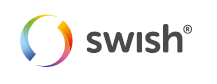 0702722085(Jerker Jäder)